	HSA Meeting Minutes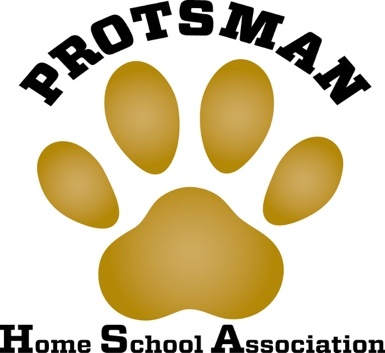 	Wednesday, November 27th, 2018Call to Order and Pledge of Allegiance – 3:06 p.m.Secretary’s ReportDanielle Churilla went over minutes from October 2018.Treasurer’s ReportLindsay Musch recapped the profits & expenses to date.Old BusinessFall Family Fun Night was a great success!  Almost 1,000 people in attendance.  Thanks to teachers, staff, parents, and students!New BusinessScrips Fundraiser – Gift cards will go home with students the week of December 3rd.Box Tops – Closed out for 2018.  May collection was $288; October collection was $704.40.  Grade level winners: K – Popa, 1st – Venturelli, 2nd – McCarter, 3rd – Jernberg, 4th – Kucharski.  Each class will get an ice cream party.  Next round will be in February.  $44,018.62 has been earned to date.  Holiday Shop – New this year!  Will be held in the Library during Library time the week of December 3rd.Fun Fair – first planning meeting will be in December, date TBD.Recognized the Spell Bowl team, who finished 2nd in their division at the local competition, and top 10 in the state.  Students received a certificate and a DQ gift card.Principal’s Report Kudos to Spell Bowl teachers, students, and parents!Winter Concert, featuring Choir and Recorder Club, will be 12/18, at 6:30pm.Classroom holiday parties will take place on 12/20Friday, 12/21, is the last day before the holiday and the last day of the grading period.  Report cards will be available on 1/9.Teachers report back on 1/17 and students on 1/18.  On 1/17 teachers will be prepping for i-Read and participating in professional development.Before school tutoring ends on 12/19 and starts again on 1/29.PTF Drawing WinnersBendis, Finnegan, Galosich, SarkeyNext Meeting – Wednesday, January 23rd at 3:00 p.m.Adjourned at 3:22 p.m.